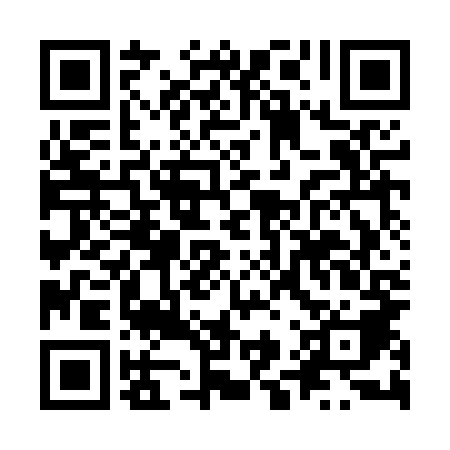 Ramadan times for Kuzniczki, PolandMon 11 Mar 2024 - Wed 10 Apr 2024High Latitude Method: Angle Based RulePrayer Calculation Method: Muslim World LeagueAsar Calculation Method: HanafiPrayer times provided by https://www.salahtimes.comDateDayFajrSuhurSunriseDhuhrAsrIftarMaghribIsha11Mon4:234:236:1212:003:555:495:497:3212Tue4:214:216:1012:003:565:515:517:3413Wed4:184:186:0812:003:585:535:537:3614Thu4:164:166:0612:003:595:545:547:3815Fri4:134:136:0411:594:005:565:567:4016Sat4:114:116:0111:594:025:585:587:4117Sun4:094:095:5911:594:035:595:597:4318Mon4:064:065:5711:584:046:016:017:4519Tue4:044:045:5511:584:066:026:027:4720Wed4:014:015:5211:584:076:046:047:4921Thu3:593:595:5011:584:086:066:067:5122Fri3:563:565:4811:574:096:076:077:5323Sat3:543:545:4611:574:116:096:097:5424Sun3:513:515:4411:574:126:116:117:5625Mon3:483:485:4111:564:136:126:127:5826Tue3:463:465:3911:564:146:146:148:0027Wed3:433:435:3711:564:166:156:158:0228Thu3:413:415:3511:554:176:176:178:0429Fri3:383:385:3211:554:186:196:198:0630Sat3:353:355:3011:554:196:206:208:0831Sun4:334:336:2812:555:207:227:229:101Mon4:304:306:2612:545:227:247:249:122Tue4:274:276:2412:545:237:257:259:153Wed4:244:246:2112:545:247:277:279:174Thu4:224:226:1912:535:257:287:289:195Fri4:194:196:1712:535:267:307:309:216Sat4:164:166:1512:535:277:327:329:237Sun4:134:136:1312:525:297:337:339:258Mon4:104:106:1112:525:307:357:359:279Tue4:084:086:0812:525:317:367:369:3010Wed4:054:056:0612:525:327:387:389:32